ПРОТОКОЛ  общего собрания МОАУ «Гимназия №2» по вопросу создания школьного спортивного клуба 				                                                                             « 11» сентября   2023 г     Зарегистрированы и участвуют в работе общего собрания по организации школьного спортивного клуба  42 человека Лист регистрации прилагается (Приложение № 1) СЛУШАЛИ: Директора МОАУ «Гимназия №2» Губареву Татьяну Олеговну, которая открыла общее собрание по вопросу создания школьного спортивного клуба и довела до участников собрания информацию о своем приказе «О создании школьного спортивного клуба» сообщив, что было принято решение создать школьный спортивный клуб и провести собрание для решения ряда организационных вопросов. В соответствии с утвержденным Положением о школьном спортивном клубе все участники общего собрания являются учредителями клуба. Информировала участников собрания о том, что согласованы кандидатуры председателя клуба Герасимову Т.А. и его  заместителя Агишеву Е.С.  которые рекомендуются для избрания на заседании школьного совета. Сообщила, что руководителем клуба назначена Герасимова Т.А., учитель физической культуры.ПРЕДСЕДАТЕЛЬ СОБРАНИЯ: Гаврилова О.А.. ,председатель профкома школыСЕКРЕТАРЬ СОБРАНИЯ:  Назарова И.Л..., зам. директора . СЛУШАЛИ Руководителя школьного спортивного клуба Герасимову Т.А.. Он познакомил с  повесткой дня общего собрания  по вопросу создания школьного спортивного клуба.      РЕШИЛИ: Принять следующую повестку дня общего собрания по созданию  школьного спортивного клуба: 1.О создании школьного спортивного клуба МОАУ «Гимназия №2»  Докладывает: руководитель клуба Герасимова Т.А.2.Об утверждении Устава клуба. Докладывает: руководитель рабочей группы по созданию клуба Агишева Е.С... 3.Об утверждении названия, эмблемы, девиза клуба. Докладывает: руководитель рабочей группы по созданию клуба  советник по воспитанию Агишева Е.С.РЕЗУЛЬТАТЫ  ГОЛОСОВАНИЯ: «за» - 28; «против» - 0; «воздержались» - 0.РЕШЕНИЕ  ПРИНЯТО. ПО ПЕРВОМУ ВОПРОСУ ПОВЕСТКИ ДНЯ «О создании школьного спортивного клуба» МОАУ «Гимназия №2»» СЛУШАЛИ руководителя школьного спортивного клуба Герасимову Т.А., которая предложила на основании приказа директора школы «О создании школьного спортивного клуба» создать в МОАУ «Гимназия №2» школьный спортивный клуб. ВЫСТУПИЛИ: Гаврилова О.А. Она рассказала  о значении школьного спортивного клуба в развитие спорта и здорового образа жизни. О том, что следует привлекать родителей, учителей и учащихся к развитию физической культурой, спортом и туризмом в школе. Назарова И.Л. Говорила о пропаганде спорта и здорового образа жизни, профилактике  социально - негативных явлений средствами физической культуры и спорта, воспитании  у обучающихся общеобразовательной организации морально-волевых качеств, формировании у них мотивации и устойчивого интереса к занятиям физической культурой и спортом. РЕШИЛИ: Создать в МОАУ «Гимназия №2», школьный спортивный клуб. РЕЗУЛЬТАТЫ ГОЛОСОВАНИЯ: «за» - 28; «против» - нет; «воздержались» - нет. РЕШЕНИЕ ПРИНЯТО.ПО ВТОРОМУ ВОПРОСУ ПОВЕСТКИ ДНЯ «Об утверждении Устава клуба».  СЛУШАЛИ: руководителя рабочей группы по созданию школьного спортивного клуба, педагога-организатора Агишеву Е.С.. , которая довела до сведения участников общего собрания основные положения Устава клуба, что Устав был разработан на основании Положения о школьном спортивном клубе и прошел обсуждение среди обучающихся, а затем был утвержден приказом директора МОАУ «Гимназия №2». ВЫСТУПИЛА Артамонова Е.В... Она предложила утвердить Устав клуба.  РЕШИЛИ: Утвердить Устав школьного спортивного клуба МОАУ «Гимназия №2» РЕЗУЛЬТАТЫ ГОЛОСОВАНИЯ:«за» - 28 ; «против» - нет; «воздержались» - нет.РЕШЕНИЕ ПРИНЯТО. ПО ТРЕТЬЕМУ ВОПРОСУ ПОВЕСТКИ ДНЯ «Об утверждении названия, эмблемы, девиза клуба». СЛУШАЛИ: руководителя рабочей группы по созданию школьного спортивного клуба, учителя физической культуры МОАУ «Гимназия №2»» Герасимову Т.А.. которая сообщила об итогах проведенного среди обучающихся конкурса на лучшее название, эмблему, девиз клуба. Лучшим названием клуба было признано название: школьный спортивный клуб «Старт», лучшей эмблемой клуба была признана эмблема (демонстрирует эмблему) и лучшим девизом признан девиз «Спорт-это сила, спорт-это жизнь». Предложила участникам общего собрания утвердить представленные название, эмблему, девиз.     ВЫСТУПИЛИ:   Назарова ИЛ. по созданию названия и эмблемы клуба.  Торопчина Т.А. по составлению девиза. РЕШИЛИ: 1. Утвердить: 1.1. полное название клуба: Школьный спортивный клуб «Старт» МОАУ «Гимназия №2», 1.2. сокращенное название клуба: ШСК «Старт» 2. Утвердить эмблему клуба. (Приложение № 2) 3. Утвердить девиз клуба «Спорт-это сила, спорт – это жизнь» (Приложение № 2)4. Вручить авторам утвержденных названия, эмблемы Завершинской Полины, девиза Земскому Евгению , обучающимся 10 класса. сертификаты признания. РЕЗУЛЬТАТЫ ГОЛОСОВАНИЯ:«за» - 28; «против» - нет; «воздержались» - нет.РЕШЕНИЕ ПРИНЯТО.   Вопросы повестки дня рассмотрены, организационное собрание школьного спортивного клуба объявлено закрытым.ПРЕДСЕДАТЕЛЬ  СОБРАНИЯ                                          /Гаврилова О.А. /              СЕКРЕТАРЬ СОБРАНИЯ                                                      /Назарова И.Л./(Приложение № 1)РЕГИСТРАЦИОННЫЙ ЛИСТобщего собрания  по вопросу создания школьного спортивного клуба МОАУ «СОШ №24»              Председатель собрания                                         /Гаврилова О.А. /              Секретарь собрания                                              /Назарова И.Л./(Приложение № 2) 1.Название.                      «Школьный спортивный клуб “Старт”»2.Эмблема и девиз:  «Спорт-это сила, спорт –это жизнь»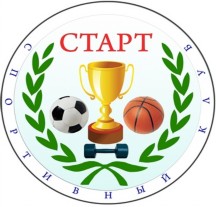 №п/пФ.И.О.ДолжностьПодпись1Губарева Т.О.Директор школы2Назарова И.Л.Зам. директора 3Торопчина Т.А.Зам. директора 4Комендантова М.В.Зам.директора 5Блахнина К.Д.классный руководитель 1 «а» класса6Белугина Н.А.классный руководитель 1 «б» класса7Чернышина Т.Ю.классный руководитель 1 «в» класса8Щербакова Е.Юклассный руководитель 2 «а» класса9Трандина В.А.классный руководитель 2 «б» класса10Рождествина Е.В.классный руководитель 2 «в» класса11Кангина Т.С.классный руководитель 3 «а» класса12Лушникова М.В.классный руководитель 3 «б» класса13Гуляева О.В.классный руководитель 3 «в» класса14 Караулова Е.В.классный руководитель 4 «а» класса15Залесская.И.В.классный руководитель 4 «б» класса16 Юденко Д.Д.классный руководитель 4 «в» класса17 Турчина Т.В.классный руководитель 5 «а» класса18 Подпорина Т.И.классный руководитель 5 «б» класса19 Гаврилова О.А.классный руководитель 5 «в» класса20Кондратьева А.А.классный руководитель 6 «а» класса21Иликаева Н.А.классный руководитель «6б» класса22Герасимова Т.А..классный руководитель 6»в» класса23Губина К.В.Классный руководитель 7»а» класса24.Артамонова Е.В.Классный руководитель 7»б» класса25Зайцева Т.П.Классный руководитель 7»в» класса26Черномырдина Е.Ю.Классный руководитель 7»г» класса27Битюцких А.Ю..Классный руководитель 8»а» класса28Сороколетов П.В.Классный руководитель 8»б» класса29Живодёрова Н.И.Классный руководитель 8»в» класса30Паланова Т.А.Классный руководитель 8»г» класса31Познахарева С.А.Классный руководитель 9»а» класса32Курлаева Т.В.Классный руководитель  «9б» класса33Григорьева О.Ю.Классный руководитель  «9в» класса34Данилова А.Ю..Классный руководитель  «10а» класса35Шнякина Н.А.Классный руководитель  «10б» класса36Горченкова Г.А.Классный руководитель  «11 а» класса37Ицкина Н.М.Классный руководитель 11»б» клапсса38 Томилина Г.Д.Классный руководитель 11в39Герасимова Т.А.Учитель физической культуры40Завершинская Полинаобучающаяся41Земский Евгенияобучающийся42Новгородов Степанобучающаяся